IASC Template for Crosscutting Proposals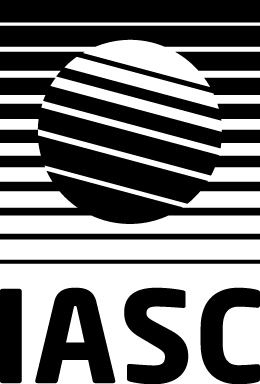 The objective of this call is to promote crosscutting activities within IASC and to encourage the IASC Working Groups (WGs) to explore activities which are of interest to two or more WGs. Because the IASC WGs are set up along disciplinary lines, it is possible that their activities will be focused only on one or two disciplines. While this is to be expected, the Council wishes to promote cross-discipline thematic activities and encourage interaction between the WGs, in particular between natural and social sciences WGs.In order for an activity to be eligible for funding, it must be supported by two or more of the WGs. The deadline for applications is 30 June, 2017. Funds requested in this call should be spent by 30 June, 2018. Evaluation Criteria:Does the activity have scientific merit? Does it address research priorities identified within the ICARP III process?How many disciplines/WGs are meaningfully involved in the proposed activity? Does it bridge social and natural sciences?Does the activity promote interdisciplinary involvement not only in the implementation but also the planning of the activity?Circumarctic and/or polar activities are encouraged.Each activity shall involve early career scientists. Does the activity intend to promote the involvement of early career scientists not only in the implementation but also the planning of the activity?Does the activity have support or endorsement from organizations other than IASC?Please note the following expectations and limitations:Any IASC supported activity shall be international in terms of participation;Within 2 months after the activity, organizers must provide: a workshop agenda, a 2-3 page workshop report, 2-3 powerpoint slides and a short summary for the IASC website,Each activity is expected to appropriately acknowledge IASC support, e.g. placement of the IASC logo on title slides or other prominent mention;Funded early career scientists must provide a written report to the IASC Secretariat summarizing their involvement in the activity;Travel support is normally only provided for participants from IASC member countries.Title:Relevant IASC Working Group (s):Requested amount (€): (Maximum € 15,000 for Workshop)Applicants:(Names, affiliations and addresses of the applicants, identify lead contact)How does the proposed activity assist IASC in fulfilling its mission?(Maximum 200 words)How does the proposed activity align with the foci of the relevant IASC Working Groups?(Maximum 200 words)Description of the proposed activity:(Maximum 1000 words)Expected short-term results and long-term (5-year) legacy:(Maximum 200 words)Dissemination of results:(Maximum 200 words)Detailed Budget Specification:Travel costs: specify number of participants and indicate early career scientistsLogistic support: provide detailed cost listingAtmosphere WGCryosphere WGMarine WGTerrestrial WGSocial and Human WGown contributionrequested from IASCcontribution from other sponsorstotaltravel costs *Logistics*etc.